Lasten oikeuksien päivän Juhla-seminaari keskiviikkona       20.11.2013           9 - 11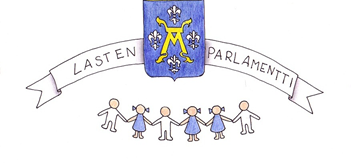 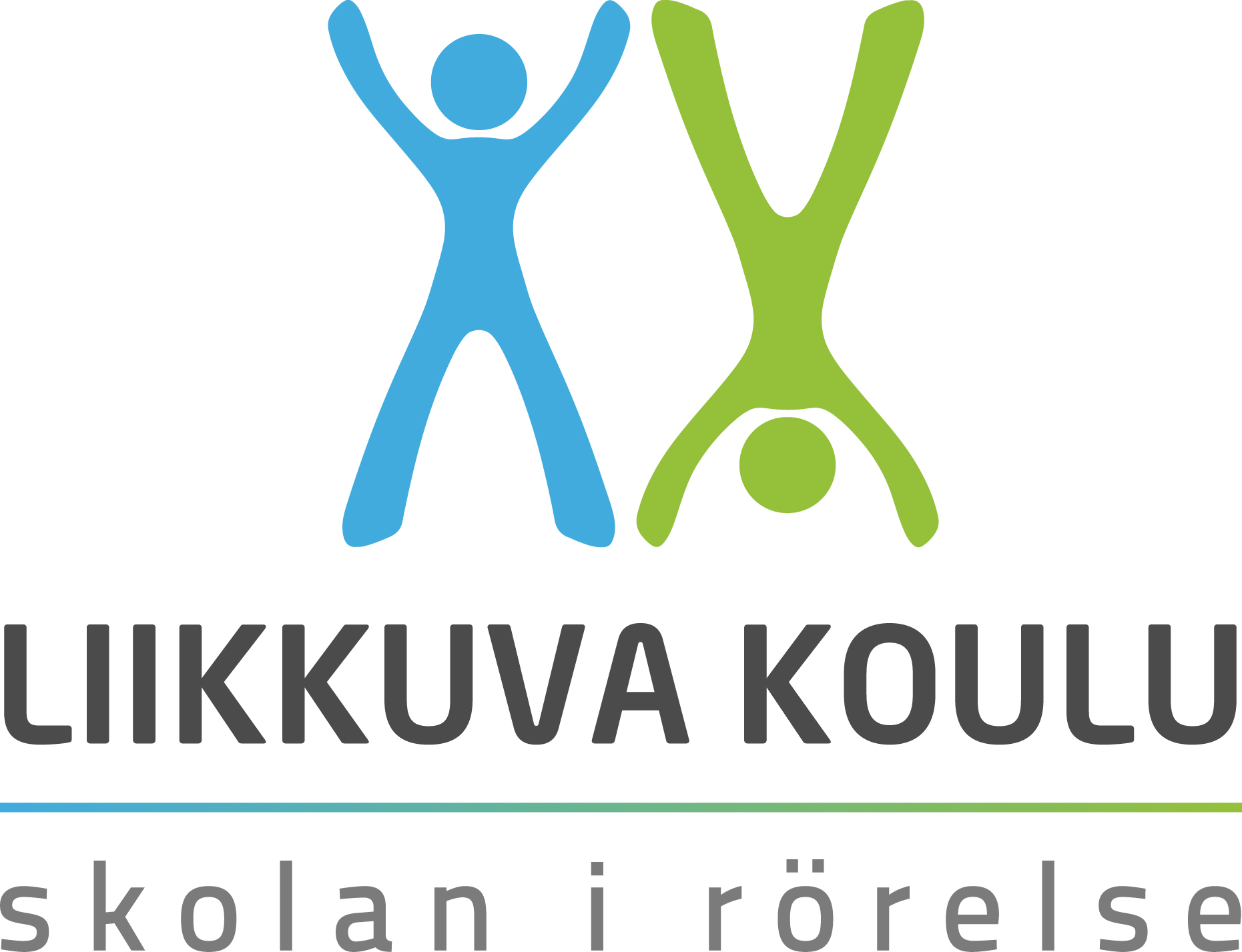 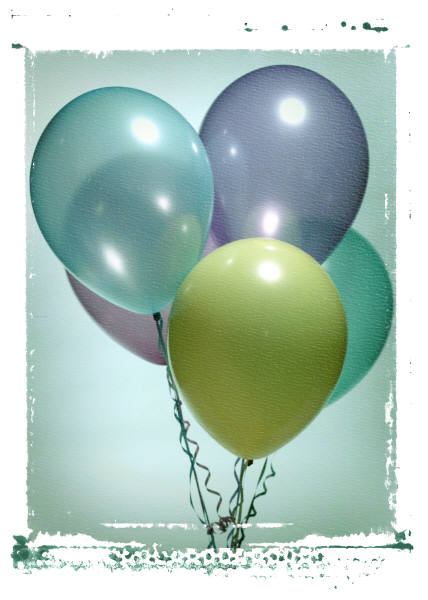 Turun Lasten Parlamentin suurkokouksen pääteemana Vimmassa  Lasten     oikeudet